Praktikum Bab 1Untuk memulai membuka software accurate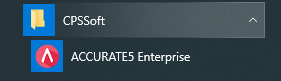 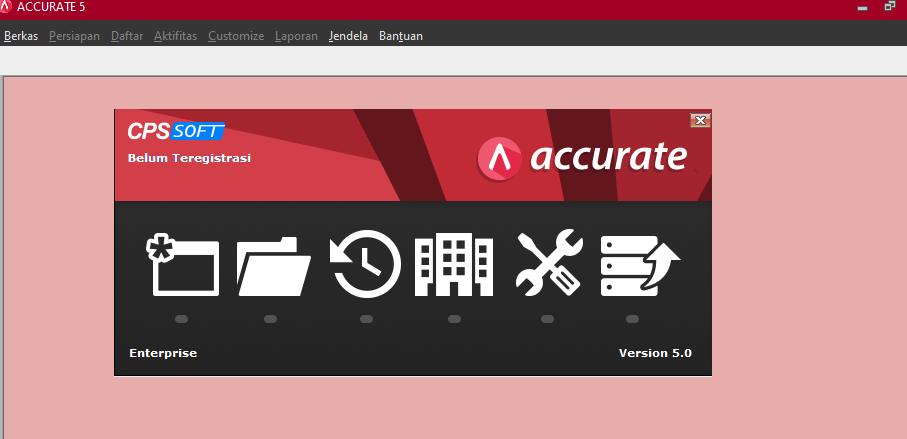 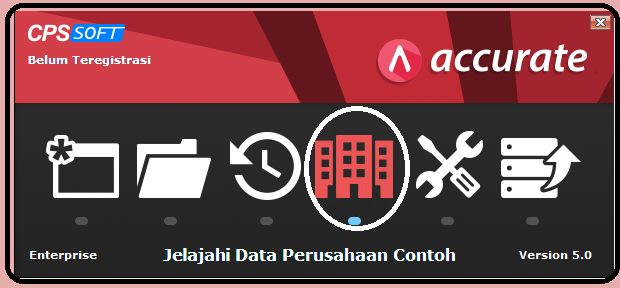 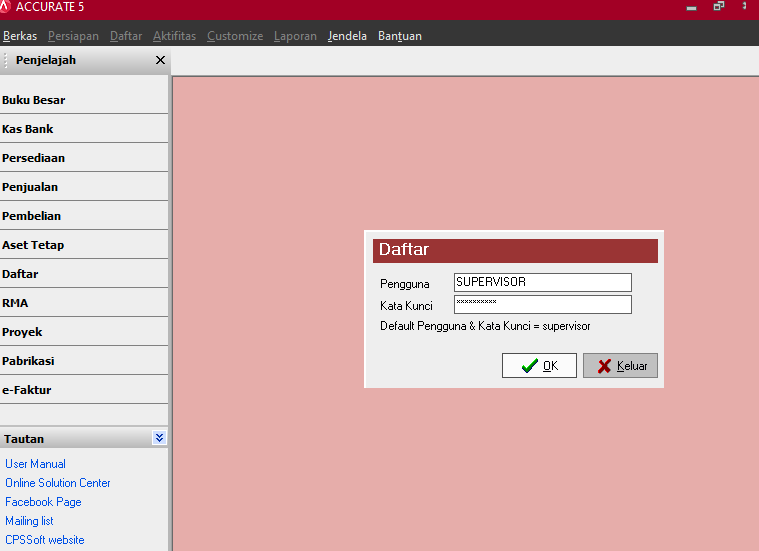 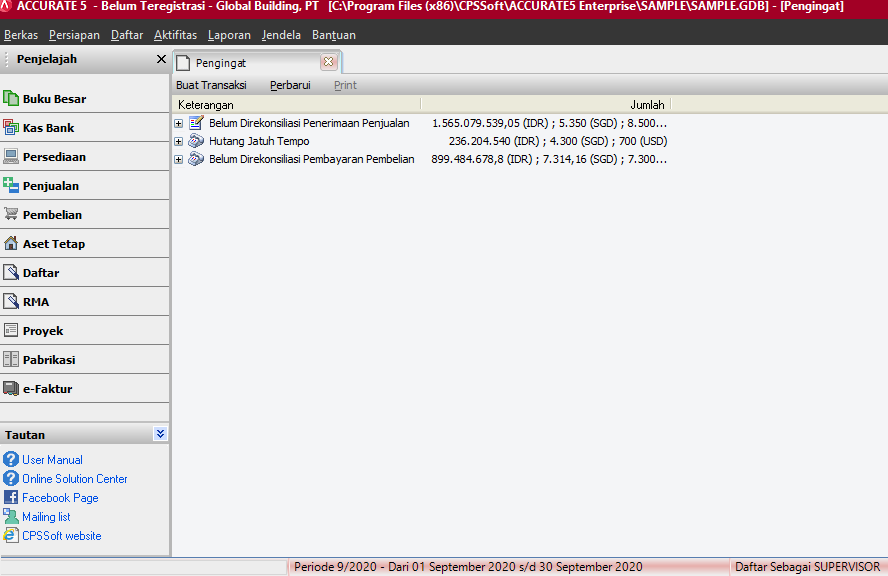 Selanjutnya anda dapat menutup Jendela Pengingat dan Jendela Penjelajah maka akan tampil seperti dibawah ini.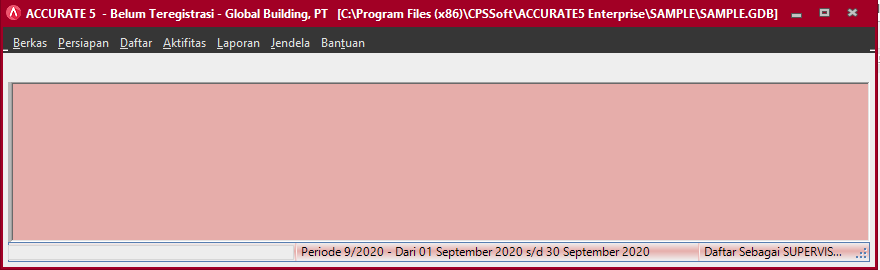 Langkah berikut adalah 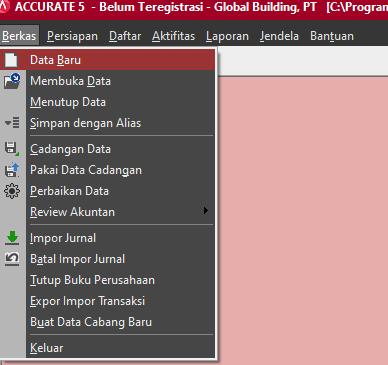 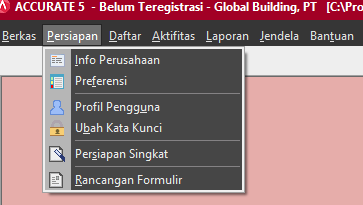 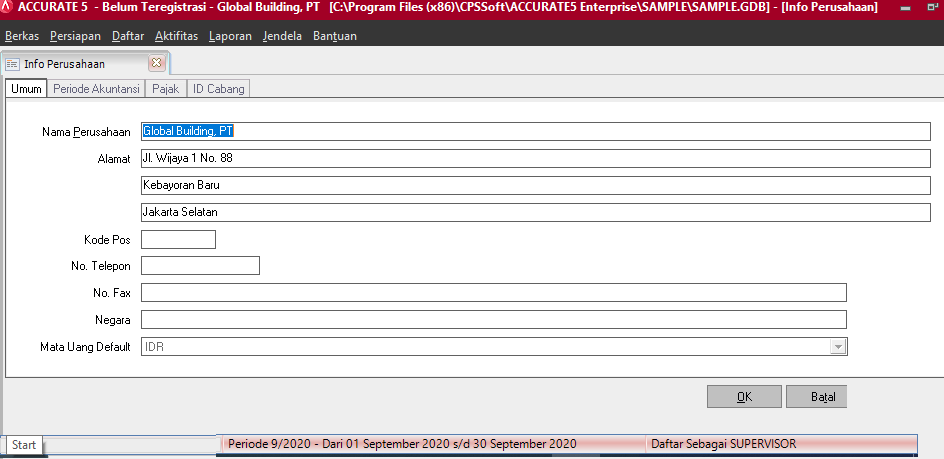 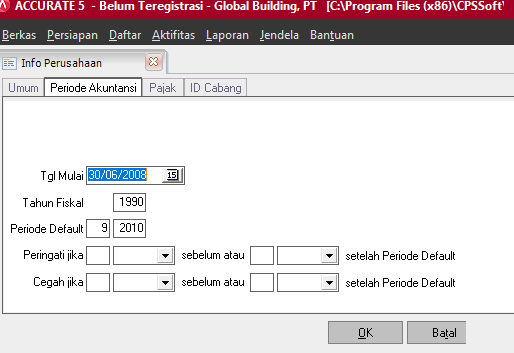 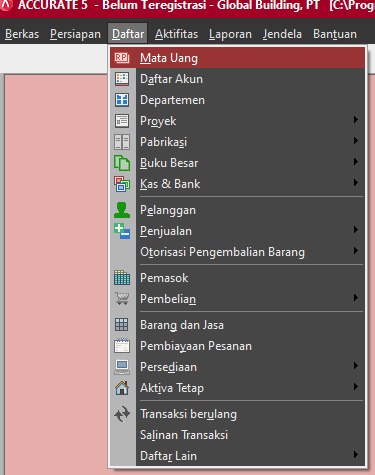 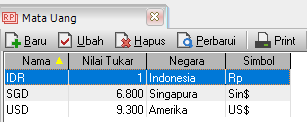 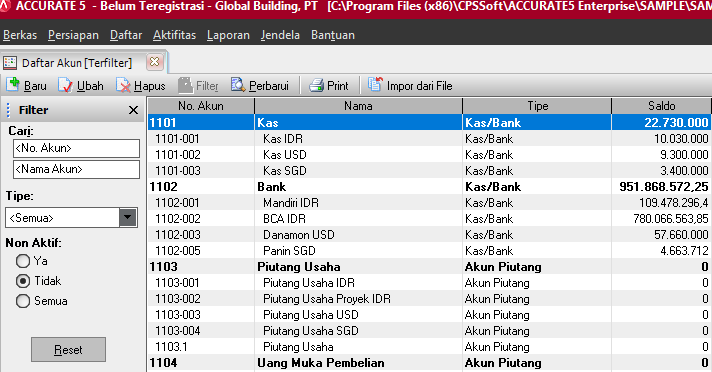 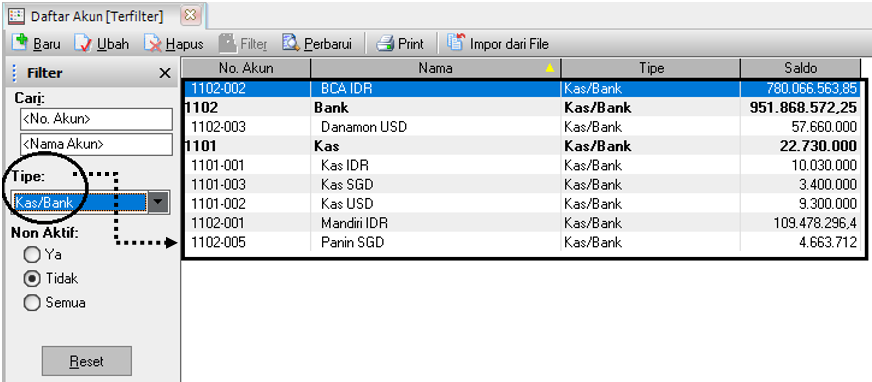 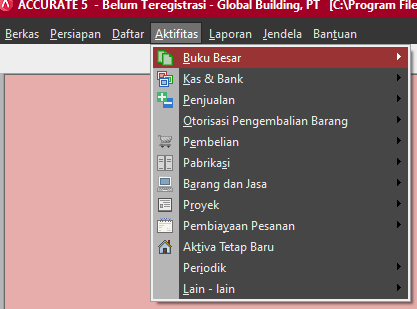 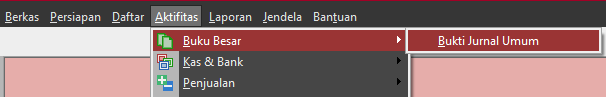 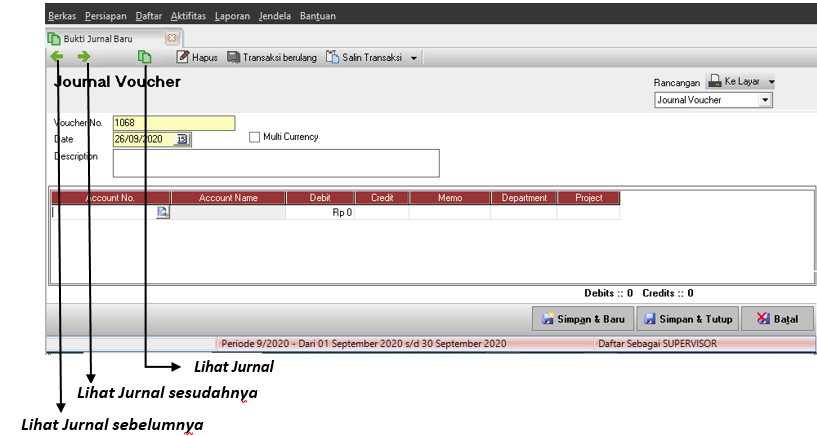 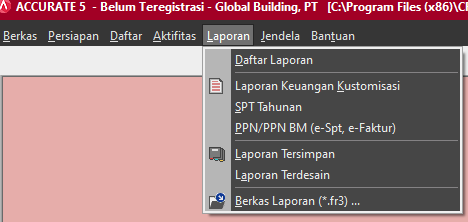 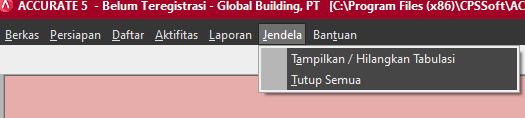 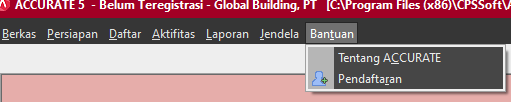 